Factoring and Solving Quadratic Functions Review (ax2+bx+c)				________________Before you can factor a quadratic equation it must be equal to _____________Easiest factoring, a = 1 If a  1look for a ______________If no GCF exists, ______________________EXAMPLE 1: Factor and solve x2 – 12x = -32  Rewrite: _______________________________Factor =  (_______ )( ________ )Set each factor equal to 0 and solve.x = ________				x = _________EXAMPLE 2: Factor and solve  = 0Factor =  (_______ )(________ )Set each factor equal to 0 and solve.x = ________				x = _________EXAMPLE 3: Factor and solve 3x2+ 36x = 39  Rewrite: ______________There’s a GCF of __________________________ (___________________________________ )Factor = __________ (_____________ )(_______________ )Set each factor equal to 0 and solve.x = ________				x = _________EXAMPLE 4: Factor and solve  = 0Is there a GCF? ______________________________________________________________________________________________________________________________________________________________________________________( _____________ )(_____________ )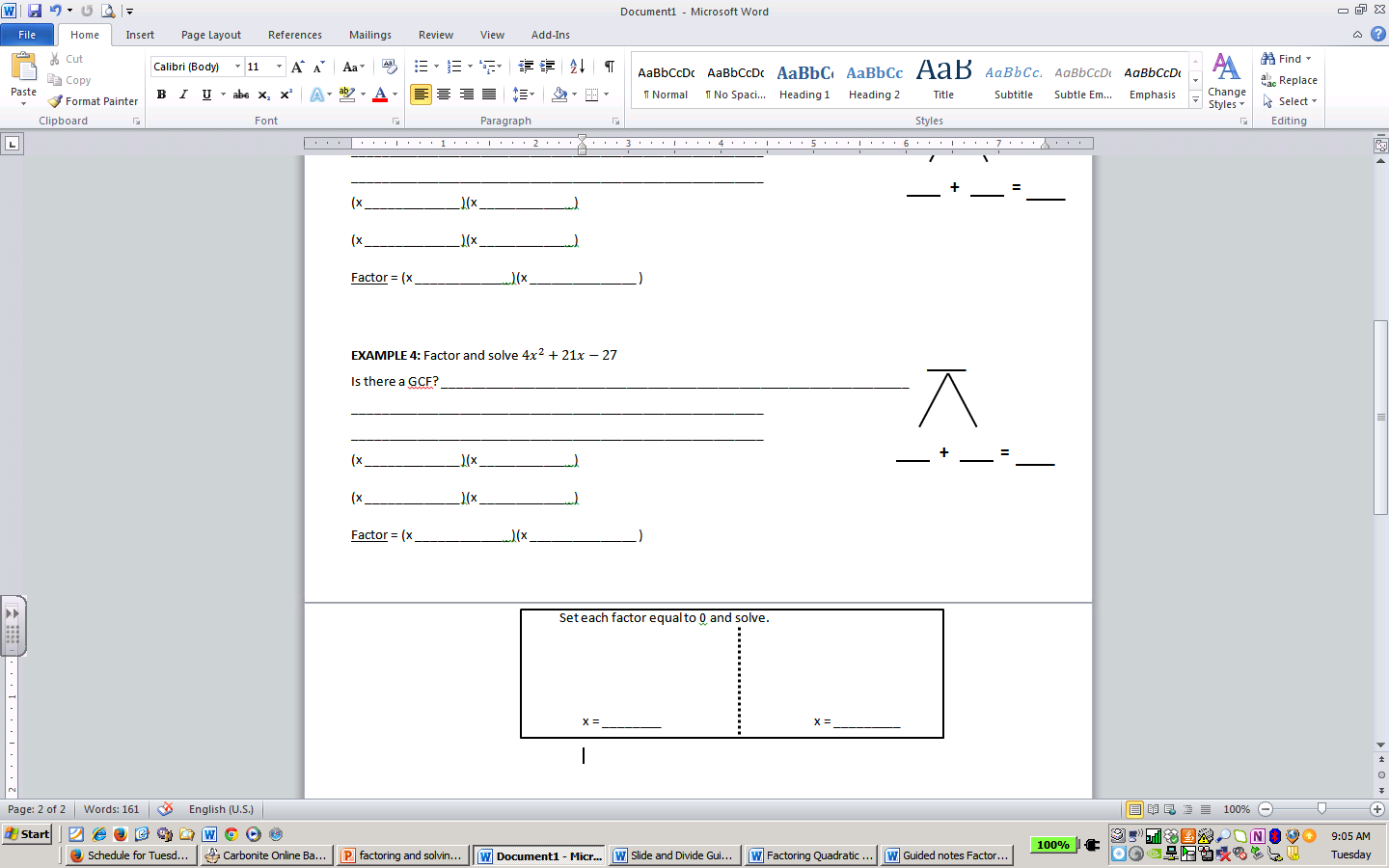 (_____________ )( _____________ ) Factor = ( _____________ )( _______________ )EXAMPLE 5: Factor and solve  = 0Is there a GCF? __________________________________________ (___________________________________ )Now use slide and divide_____________________________________________________________________________________________________________________________(_____________ )(_____________ )_________(_____________ )( _____________ ) Factor = ________( _____________ )( _______________ )EXAMPLE 6: Factor and solve  = 0Is there a GCF? _________________________________________ (___________________________________ )Now we can use the Factor TriangleCan you think of any factors that would multiply together to get ________ and add to get _________?_________, that’s because none exists. This means that this quadratic equation is _______________________________.What does this tell us about the solutions for this quadratic?__________________________________________________________________________________________________.EXAMPLE 7: Factor and solve 6x2-5x-4 = 0Is there a GCF? ______________________________________________________________________________________________________________________________________________________________________________________( _____________ )(_____________ )(_____________ )( _____________ ) Factor = ( _____________ )( _______________ )